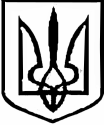                УКРАЇНА            НОВОГРАД-ВОЛИНСЬКА РАЙОННА ДЕРЖАВНА АДМІНІСТРАЦІЯ                                          ЖИТОМИРСЬКОЇ ОБЛАСТІ            НЕСОЛОНСЬКА ЗАГАЛЬНООСВІТНЯ ШКОЛА І – ІІI СТУПЕНІВвул. Миру, 98, а. с.Несолонь,  Новоград-Волинський район, Житомирська область, інд. 11777,тел/факс ( 04141 ) 6-85-30 e-mail: nesolon@i.ua                                                          НАКАЗ           17.03.2020                                                                     №19-а/гПро призупинення освітнього процесу	Відповідно до ст. 29 Закону України «Про захист населення від інфекційних хвороб», Постанови Кабінету Міністрів України від 11.03.2020 №211 «Про запобігання поширення на території України коронавірусу COVID-19», розпорядження голови обласної державної адміністрації від 11.03.2020 №183 «Про призупинення освітнього процесу в закладах дошкільної, загальної середньої , позашкільної, професійної (професійно-технічної), фахової перед вищої, вищої та обласному інституті післядипломної педагогічної освіти, наказу управління освіти і науки обласної державної адміністрації  від 11.03.2020 №84 « Про запровадження карантину для всіх закладів освіти» розпорядження голови районної державної адміністрації від 12.03.2020 № 132 «Про призупинення освітнього процесу у закладах  дошкільної, загальної середньої  та позашкільної освіти», наказу відділу освіти, культури та спорту Новоград-Волинської РДА №39 –аг від 12.03.2020 року,  НАКАЗУЮ:	1. Призупинити з 13 березня по 03 квітня 2020 року освітній процес у закладі.	2. Заступникам директора Фатич О. та Пелешок Т.:            1) розробити заходи щодо забезпечення проведення навчальних занять за допомогою дистанційних технологій та щодо відпрацювання занять відповідно до навчальних планів  після нормалізації епідемічної ситуації;2) частково перевести працівників на роботу в дистанційному режимі та на виконання інших видів робіт (організаційно-педагогічна, методична) тощо; 	3) заборонити проведення всіх масових заходів освітнього, наукового, соціального, спортивного та мистецько-розважального характеру, зокрема проведення олімпіад, спартакіад, змагань, конкурсів, виставок, концертів тощо;	4) організувати проведення інструктажів щодо попередження масового розповсюдження гострої респіраторної хвороби, спричиненої коронавірусом і гострих респіраторних інфекцій та інформувати здобувачів освіти, працівників та батьківську громадськість, щодо заходів запобігання поширення хвороби, проявів хвороби та дій у випадку захворювання, розміщення відповідної інформації на власних веб-сайтах;            5) розробити на період карантину режим роботи закладу;6) забезпечити виконання профілактичних заходів щодо попередження масового розповсюдження гострої респіраторної хвороби, спричиненої коронавірусом і гострих респіраторних інфекцій.3. Дмитерчук Н. розмістити відповідну інформацію на шкільному веб- сайті.4. Старшому кочегару Кулявцю П. забезпечити раціональне використання палива та електроенергії до нормалізації епідемічної ситуації;5.   Контроль за виконанням даного наказу залишаю за собою.Директор школи                                    С.РошкаЗ наказом ознайомлені:Пелешок Т.Фатич О.Дмитерчук Н.